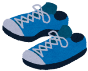 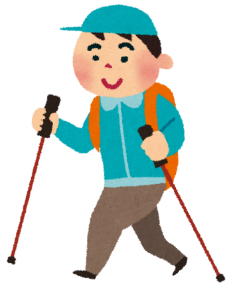 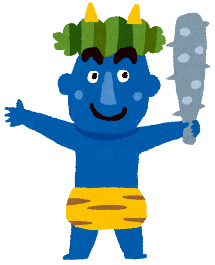 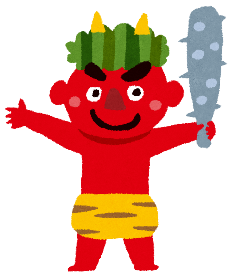 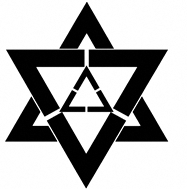 回　覧回　覧